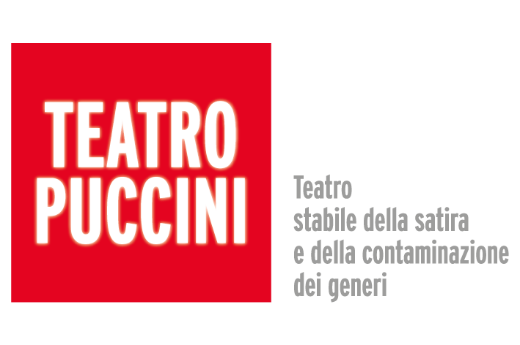 Musica in scena 2020teatro e musica onlineProgrammamartedì 1 dicembreFabrica e Mismaonda presentanoASCANIO CELESTINIIl camminatore - due vite ai tempi del contagiomusiche Gianluca CasadeiAscanio Celestini raccoglie storie dalla realtà che lo circonda, che entrano a far parte di un ingranaggio più ampio, lo scorrere quotidiano degli eventi, di cui anche la noia fa parte, come scrive lui stesso.venerdì 4 dicembreFondazione Giorgio Gaber presentaGIULIO CASALELa libertà è... Giorgio Gabere con la partecipazione di Paolo Dal BonCanzoni, filmati, riflessioni sul Signor G e i cinquant’anni del Teatro Canzone.Nell’ambito delle numerose attività della Fondazione Gaber, gli incontri-spettacolo hanno sempre trovato ampi spazi di programmazione. L’alternanza di contributi filmati, esecuzioni musicali dal vivo e momenti di riflessione ‘alta’ contribuiscono infatti a creare un percorso intellettuale ed emotivo interessante e coinvolgente.L’incontro spettacolo ‘Libertà è… Giorgio Gaber’ si avvale della presenza di Giulio Casale uno dei migliori interpreti della canzone colta italiana e internazionale che eseguirà alcuni brani fondamentali del Teatro-Canzone; importanti e rari contributi filmati, particolarmente suggestivi, testimonieranno inoltre in modo eloquente la figura e l’opera del Signor G. Infine, la testimonianza del presidente della Fondazione Gaber offrirà, dell’Artista, una visione inedita e originale. Nella primavera del 2001, proprio al Teatro Puccini, Gaber fece la sua ultima apparizione in pubblico per presentare il disco ‘La mia generazione ha perso’. Sarà questa anche l’occasione per mostrare per la prima volta in assoluto alcune immagini tratte da quell’evento.martedì 8 dicembreCOMPAGNIA CATALYST
Lammericacon Giorgia Calandrini e Dafne Tinti
musiche originali live Giovanni Magaglio
audio e luci Martino Lega
regia e supervisione artistica Riccardo RombiLammerica è uno spettacolo ispirato ai diari privati di Chiara Calda e Teresa Luongo, due donne del Novecento che hanno vissuto il periodo della migrazione italiana. Frutto di un lavoro di ricerca e sperimentazione artistica, racconta due viaggi intensi di due donne comuni, uno verso l’America, l’altro verso l’Italia, attraverso un’esclusiva elaborazione scenica e sonora delle pagine dei due testi autografi. I diari scelti per la mise en espace provengono dell’Archivio Diaristico Nazionale di Pieve Santo Stefano.venerdì 11 dicembreMismaonda presentaDAVID RIONDINOTriglie, principesse, tronisti e alpiniDavid Riondino, girovagando all’interno del Puccini, racconta e canta una serie di poesie e canzoni che senza seguire un filo logico troppo preciso narrano alcuni scorci di vita quotidiana moderna in modo allegro, leggero ma allo stesso tempo sagace. Con un leggio, una sedia e una chitarra. martedì 15 dicembreCOMPAGNIA CATALYST
Decaneuronedi e con Riccardo Rombi musiche Gabriele Savareseaudio Martino Lega luci Siani BruchiA partire dal Decamerone di Boccaccio, Riccardo Rombi ci trasporta nelle magiche atmosfere di mondi sconosciuti e immaginati, dal Regno di Cuccagna alla Via delle Seta, fino agli ignoti confini del mondo. Un viaggio nelle terre di Oriente dove si incontrano mercanti e prostitute, apostoli e frati, papi e viaggiatori, un crogiolo di umanità che, oggi come nel Trecento del nostro autore toscano, cerca di realizzare se stessa nella vita terrena, puntando solo sulla propria intelligenza e abilità per sopravvivere. Ad Oriente i nostri viaggiatori si imbattono nella peste: malattie e timori del presente si intrecciano con quelle del passato, alla ricerca di una via di salvezza. “Decaneurone” è un canto, fatto di parole e suoni dalle diverse tradizioni, un grido apotropaico e propiziatorio, per liberarci attraverso il teatro e la musica, dalle nostre più profonde paure.venerdì 18 dicembreMismaonda presentaGIOBBE COVATTAsanta maryamusiche Ugo GangheriCovatta racconta in chiave reggae alcune storie dell’Antico Testamento.martedì 22 dicembreCompagnia Catalyst e Teatro Corsini Barberino di Mugello presentanoBENEDETTA MANFRIANIEvaconcept e voce Benedetta Manfrianichitarre e percussioni, Sandro Bertierisax Roberto Lanerielettronica Agnese BantiUn viaggio tra le canzoni che appartengono al patrimonio musicale popolare italiano, arricchite di sonorità contemporanee e sorprendenti. La musica è un incredibile strumento alchemico: aiuta a trasformare i brutti momenti in nuova vita, fresca e fragrante. La musica viene in nostro aiuto, non con le parole dell’onnipotenza, ma con il canto umile e autentico che prorompe dall’umano di ogni tempo e di ogni latitudine, il canto gioioso e dolente, sofferente e benedicente, che grida vendetta e loda, racconta la fatica e la passione, la morte e l’amore, il lavoro maledetto e la danza gaudente. Il canto che intreccia voci e geografie, lingue e paesaggi, epoche e memorie.È di tutto questo che vogliamo dare testimonianza con il nuovo album “Eva”, legando fra loro con parole e musica le tante voci - misteriosamente affini ad onta di ogni distanza di tempo e di spazio - che, affidandosi al canto, hanno saputo resistere. E ci invitano, oggi, a fare altrettanto.I parte martedì 29 dicembre // II parte mercoledì 30 dicembreLo stanzone delle apparizioni presenta                       Storie di Firenzepresenta Daniela Morozzimusiche Stefano Cocco Cantinicon la collaborazione di Lorenzo Galli Torrini, Jacopo Storni  e la redazione del Blog “Storie di Firenze”regia Matteo Marsan“Storie di Firenze” è un blog che racconta le storie straordinarie di gente comune che vive questa città, da qui prende spunto “Storie di Firenze: la nostra città si racconta” un evento, uno spettacolo dove i protagonisti saranno proprio loro, gli uomini e le donne che questa città la abitano.  La due serate saranno presentate da Daniela Morozzi, accompagnata musicalmente da Stefano “Cocco” Cantini e vedrà la collaborazione dell’editore Lorenzo Galli Torrini, del direttore Jacopo Storni e tutta la redazione del blog “Storie di Firenze”, con la regia di Matteo Marsan. Inizio spettacoli: ore 21.00La rassegna Musica in scena verrà trasmessa gratuitamente sui canali social del Teatro Puccini il giorno di spettacolo alle ore 21.00 e rimarranno online per tre giorni.www.teatropuccini.itTeatro Puccini Firenze - YouTubewww.facebook.com/teatro.pucciniTeatro Puccini Via delle Cascine 41 50144 Firenze